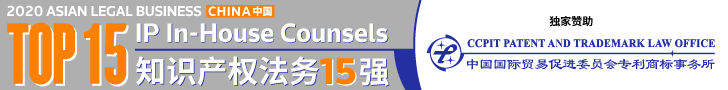 2020 ALB CHINA CCPIT TOP 15 IP IN-HOUSE COUNSELS SUBMISSION FORM2020 ALB中国知识产权法务15强申报表Please direct all submissions to TRALB.Ranking@thomsonreuters.com 请把所有的申请表发至TRALB.Ranking@thomsonreuters.comThe deadline for submission is December 10, 2019提交截止日期为2019年12月10日BASIC DETAILS 基本信息CAREER HIGHLIGHTS职业生涯突出表现Please clearly mark CONFIDENTIAL next to the names or deals that are not publishable. 如有名字或交易不能发表，请明确在其旁边标注 “保密”RECOMMENDATIONS推荐与评价Please provide the feedback from at least one business partner/business leader请提供至少一名公司内部业务伙伴/领导的反馈：Name姓名：*Please fill this blank with both English and Chinese*请以中英双语填写本项信息Title职务：*Please fill this blank with both English and Chinese*请以中英双语填写本项信息Company Name公司名称：*Please fill this blank with both English and Chinese*请以中英双语填写本项信息Number of years in the Company:在公司工作时长：Number of years as IP in-house counsels:本职务任职时长：Team name and number of people in the team:管理团队名称及团队人数：Reporting line:工作汇报线：Based in:所在城市：Highest degree and school:最高教育程度学位和毕业院校：Contact person:联系人姓名Tel/email:联系方式：Please list up to five most significant IP achievements or initiatives introduced into the company．请列举该候选人在贵公司的主要知识产权成就或在公司启动的重大知识产权项目（不超过5项）：(Please specify candidate’s role, as well as complexity, innovation, or impact of the work. 请描述候选人在工作中的角色，以及工作的复杂性、创新性、影响等)Please list up to five significant work matters that the candidate took part in the last 12 months.过去一年中候选人的主要工作内容（不超过5项） ：(Please specify candidate’s role, as well as complexity, innovation, or impact of the work.请描述候选人在工作中的角色，以及工作的复杂性、创新性、影响等)Please list any significant accolades the candidate has received for work in the form of company or public recognition, awards etc.该候选人个人曾获得的公司内部或外部奖项：Previous work experience in the IP area之前跟知识产权相关的工作经验和成就：Other relevant information (including, but not limited to, pro-bono work, charity work, social service etc.)其他提名理由（包括但不限于法律援助，慈善活动，社会公益工作等）Name姓名Title职务Tel, Email联系方式Feedback to the candidate’s work对该候选人工作的评价Name姓名Title职务Tel, Email联系方式Feedback to the candidate’s work对该候选人工作的评价Name姓名Title职务Tel, Email联系方式Feedback to the candidate’s work对该候选人工作的评价